DEPARTMENT OF CHEMISTRY PROFILE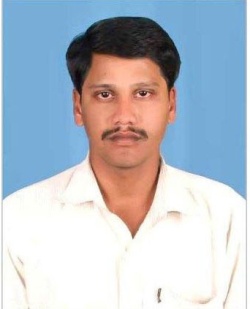 1.NAME: KASTURI VENU GOPAL2. DESIGNATION                  : LECTURER    AND PLACE OF WORK      : IDEAL COLLEGE OF ARTS AND SCIENCES(A)                                                 KAKINADA-533003, E.G.Dt.                                                 AP., INDIA.3. DATE OF BIRTH        :  01-07-19804. NATIONALITY           : INDIAN5. MOBILE NUMBER   : 94936461206.E-MAIL                        :venugopalkasturi1980@gmail.com7. ADDRESS FOR COMUNICATION: K VENU GOPAL	                                                IDEAL COLLEGE OF ARTS AND SCIENCES(A)                                                               KAKINADA-533003                                                               AP., INDIA.8.DETAILS OF EDUCATIONAL QUALIFICATIONS:9. EXPERIENCE:10. REGIONAL /STATE/NATIONAL LEVEL CONFERENCES/ WORK SHOPS/ SEMINARS:A) MODERN ASPECTS OF SPECTROSCOPIC TECHNIQUES, 27-02-2016B) MODERN ASPECTS OF ORGANIC SPECTROSCOPIC TECHNIQUES, 10-02-201711. ADMINISTRATIVE EXPERIENCE:     NIL12. TRAINING PROGRAMS /COURSES ATTENDED: NIL  S.NO  COURSE           UNIVERSITY    YEAR                SPECILIZATION1MScANDHRA UNIVERSITY    2005        ANALYTICAL CHEMISTRY2B.EdANDHARA UNIVERSITY    2002        PHYSICAL SCIENCESS.NO      DESIGNATION        NAME OF THE COLLEGE DATE OF JOINING       EXPERIENCE1LECTURERRAJEEV GANDHI COLLEGE, KAKINADA20-08-20053 YEARS2LECTURERIDEAL COLLEGE OF ARTS AND SCIENCE, KAKINADA20-08-20089 YEARS